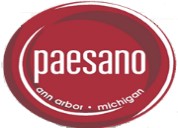 Banquet Menu Fall-Winter 2019 (Please select up to four entrees.)Piatti CreativeChicken Marsala                                                                                                                                     Tender chicken breasts sautéed in a sauce of fortified dry dessert wine                                                                    and sliced field mushrooms and served with roasted potatoes. $ 24 GFChicken PiccataTender breasts of chicken lightly sautéed in a sauce of lemon, white wine, parsley, garlicand capers served with roasted potatoes. $24 GFChicken ParmesanBoneless chicken breasts lightly breaded and sautéed then topped with mozzarella cheese	and tomato sauce and served with a side of pasta. $24          	Eggplant ParmesanBaked eggplant layered with fresh basil and mozzarella cheese, topped with marinara sauce.	Served with a side of pasta. $18	Broiled Atlantic SalmonBroiled Salmon topped with pecan pesto. Served with pan roasted potatoes. $26 GFTilapiaPan sautéed Tilapia topped with shallot agro dolce. Served with pan roasted potatoes. $23 GFThe above dinner entrees are served with a cup of homemade soup or fresh mixed greens salad.GF denotes an item that is, or can be made, gluten free for $ 1.50 additional.PastaShrimp Scampi Over Spaghetti Fresh shrimp sautéed with diced tomatoes, garlic and a touch of	white wine and served over spaghetti.  $25 GF	Rigatoni with Country Greens, Sausage and Hot PeppersRigatoni tossed with spicy sausage, hot Italian finger peppers, garlic-sautéed pungentgreens and sharp Romano cheese - available without sausage and/or hot peppers.  $19 GFSpaghetti alla BologneseSpaghetti with a rustic thick meat sauce of beef, cheese and red wine.  $18 GFPaesano’s LasagnaLayers of pasta filled with our seasoned meat, ricotta and mozzarella cheeseand baked with our house tomato sauce.  $18Spaghetti & MeatballsAn old standard featuring our own house made marinara sauce over spaghetti–Available with meatballs $16 or without $15 GFThis dish can also be made vegan.Pasta PrimaveraFettuccine pasta tossed with roasted seasonal vegetables tossed with                                                       braised tomato and basil marinara. $19 GFThis dish can also be made veganThe above dinner entrees are served with a cup of homemade soup or fresh mixed greens salad.GF denotes an item that is, or can be made, gluten free for $ 1.50 additional.Lighter FareCaesar SaladFresh romaine greens tossed with parmesan cheese, pepperoncini, olives, crispy croutons, tangy caesar dressing and topped with grilled chicken $16, or Salmon $19. GFPear, Walnut & Gorgonzola Salad Fresh pears, toasted walnuts and gorgonzola blue cheese served on a bed of romaine and radicchio with walnut vinaigrette and topped with grilled chicken $ 16, or Salmon $19. GFAdd a cup of minestrone or soup of the day with these salads for $3.00 additional.Buon Appetito!Additional ItemsSoft Beverages including: Coke products, lemonade, iced tea, coffee and hot tea are $3.00We will add 6% Michigan Sales Tax.   A 20% gratuity is added to banquets.WineNero d’Avola, Villa Pozzi (Suggested Red)Sicilia IGT $30.00 a bottle (pours into 5- 5 ounce glasses)Soft and fruity, light/medium body, ripe red fruits, softPinot Grigio, Barone Fini (Suggested White)Valdadige DOC $ 30.00 a bottle (pours into 5- 5 ounce glasses)Fresh and zesty, light/medium body, zesty citrus notes with green apple and a stone mineral character.DessertTiramisu $ 8.00Our homemade favorite. Three layers of rum and espresso soaked                                                                         ladyfingers layered with mascarpone pastry cream and plenty of chocolate. Assorted Italian Gelato & Italian Ice Flavors $ 5.00Spumoni, Vanilla and Chocolate. Italian Ice Flavors include Raspberry or Lemon.Appetizers Paesano Cheese Board Chef’s selection of imported & domestic cheeses; possible selection may include Parmigiana oregano, Provolone, aged Gorgonzola, Sharp Cheddar, Assorted Fruit, Dried Figs,  Olives, Breadsticks & Crackers. $ 8.00 per personAntipasto Platter Chef’s selection of sliced Italian meats & accompaniments may include Italian hard salami, spicy Cappicola, prosciutto accompanied by marinated roasted bell peppers & olives, Italian pepperoncini peppers, charred radicchio, artichokes, aged provolone, fresh mozzarella, Parmigiano-Reggiano, crackers & crostini. $10.00 per person Bruschetta Bar & Platters (2 per person)                                                                                                          House-made crostini served with your choice of toppings.  Toppings can be served on the side for a more engaging hands on experience; or may be pre-topped.  + Chopped tomato, garlic & fresh basil + Kalamata olive tapenade with capers + lemon & artichoke pesto $ 3.50 per person